Anmeldung 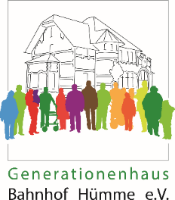 Hiermit melde ich mein Kind verbindlich an:Name des Kindes:	_______________________________________Straße:	_____________________________________________________Wohnort:	________________________________________________Alter:_______Tel.	______________________mob._________________________________Mail:		_________________________________________Bitte angeben für die Anmeldebestätigung!Bitte zutreffendes ankreuzen:Mein Kind nimmt an folgenden Veranstaltungen teil:O 	Graffiti		Sonntag, 4.09.		von 12-18 Uhr		10,-O	LandART	Samstag, 11.09.	von 13-17 Uhr		5,-O	GIRL POWER	Sa-so, 18.-19.09.	von 14-18 UhrO 	Bulliwood: bitte schicken Sie mir das AnmeldeformularO	Das Geld bringe ich passend in bar mit.O	Ja, ich bin damit einverstanden, dass Bilder von meinem Sohn/meiner Tochter, die während der Veranstaltung erstellt werden, im Rahmen der Projektdokumentation in Publikationen, bei Veranstaltungen und im Internet (website des Generationenhaus, Facebook, Instagram) Verwendung finden. Unerwünschtes bitte streichen.O	Ja, bitte informieren Sie mich per Mail über weitere Veranstaltungen für Kinder und Jugendliche im Generationenhaus Bahnhof Hümme e.V. Meine eMail: _________________________________________O	Ja, ich möchte gerne den Newsletter vom Generationenhaus Bahnhof Hümme e.V. bekommen. Meine eMail: _________________________________________O 	Mein Kind hat folgende Allergie/Krankheit/Lebensmittelunverträglichkeit: 	_____________________________________________________________O	Mein Kind benötigt folgende Medikamente und ist über deren Einnahme instruiert.___________________________________________________________O	Ich interessiere mich für die Mitgliedschaft im Generationenhaus Bahnhof Hümme e.V., bitte schicken Sie mir das Anmeldeformular zu.Sollte mein Kind unerwartet nicht teilnehmen können, melde ich es so früh wie möglich wieder ab.Unterschrift Erziehungsberechtigter: ___________________________________